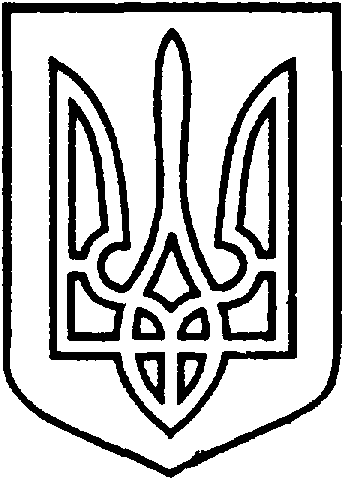 СЄВЄРОДОНЕЦЬКА МІСЬКА ВІЙСЬКОВО-ЦИВІЛЬНА АДМІНІСТРАЦІЯ  СЄВЄРОДОНЕЦЬКОГО РАЙОНУ  ЛУГАНСЬКОЇ  ОБЛАСТІРОЗПОРЯДЖЕННЯкерівника Сєвєродонецької міської  військово-цивільної адміністрації_______________2022 року                                                                       №_____     Про надання ТОВ «ЛАЙФСЕЛЛ» дозволу на розроблення проекту землеустрою щодо відведення земельної ділянки для будівництва та експлуатації споруди електрозвˊязку, за адресою: Луганська область, Сєвєродонецький район, смт. Борівське  Розглянувши клопотання ТОВ «ЛАЙФСЕЛЛ» (вх. №  571/2022 від 25.01.2022), про надання дозволу на розроблення проекту щодо відведення земельної ділянки для будівництва та експлуатації споруди електрозвˊязку, за адресою: Луганська область, Сєвєродонецький район, смт. Борівське, відповідно до статей 79¹, 123, абзацу 13 статті 134 Земельного Кодексу України, статті 50 Закону України «Про землеустрій», постанови Кабінету Міністрів України «Про затвердження Порядку ведення Державного земельного кадастру», керуючись пунктом 8 частини третьої статті 6, пунктом 27 частини першої статті 4 Закону України «Про військово-цивільні адміністрації»,  зобовˊязую:    Надати ТОВАРИСТВУ З ОБМЕЖЕНОЮ ВІДПОВІДАЛЬНІСТЮ «ЛАЙФСЕЛЛ» дозвіл на розроблення проекту землеустрою щодо відведення земельної ділянки, орієнтовною площею 0,0200 га, для будівництва та експлуатації споруди електрозвˊязку, за адресою: Луганська область, Сєвєродонецький район, смт. Борівське, категорія земель – землі  промисловості, транспорту, звˊязку, енергетики, оборони та іншого призначення; вид цільового призначення земельної ділянки – 13.01 для розміщення та експлуатації обˊєктів і споруд  телекомунікацій. ТОВАРИСТВУ З ОБМЕЖЕНОЮ ВІДПОВІДАЛЬНІСТЮ «ЛАЙФСЕЛЛ» надати проект землеустрою щодо відведення земельної ділянки до Сєвєродонецької міської військово-цивільної адміністрації Сєвєродонецького району Луганської області для його затвердження та подальшої передачі земельної ділянки в оренду. Дане  розпорядження  підлягає оприлюдненню. Контроль за виконанням цього розпорядження покласти на заступника керівника Сєвєродонецької міської військово-цивільної адміністрації  Олега Кузьмінова.Керівник Сєвєродонецької міськоївійськово-цивільної адміністрації  		                  Олександр СТРЮК